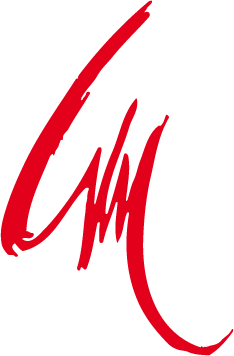 DOSSIER D’ORGANISATIONDES MINI-STAGESContenuOrganisation et accueil des élèves en mini-stage	3Modalités d’organisation et déroulement du mini-stage	4Fiche préparatoire	5Convention pour mini-stage	.......7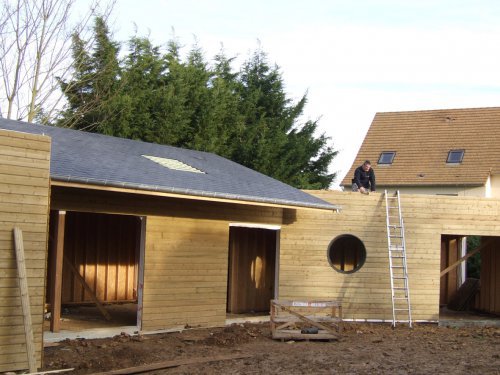 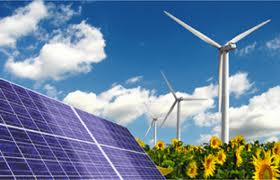 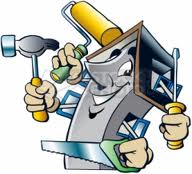 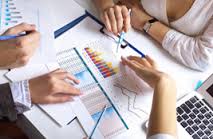 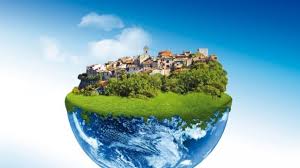 Organisation et accueil des élèves en mini-stageCher (e) collègue,Nous proposons comme chaque année, d’ouvrir notre établissement aux élèves qui souhaitent découvrir nos filières par journée ou demi-journée suivant les secteurs.Le Lycée des métiers de l’ECO-HABITAT et de l’Administration des Entreprises propose les formations suivantes :Secteur Tertiaire :Le BAC PRO  Gestion Administration des Entreprises (GAE)Le BTS Apprentissage Assistant de Gestion PME-PMI (AG PME-PMI)Secteur Industriel : Le CAP Maintenance des Bâtiments et Collectivités (MBC)		Le BAC PRO Electrotechnique-Energie Equipements Communicants (ELEEC)Le BAC PRO Technicien Constructeur Bois (TCB)Post 4ème3ème Préparatoire aux formations Professionnelles (intégration par séquences de 8 semaines dans les ateliers à la découverte des formations Menuiserie, Plomberie, Electricité et Finition)Nous avons souhaité, avec l’ensemble des équipes pédagogiques, rendre l’élève acteur de son parcours de découverte des métiers.Pour cette raison, nous poursuivons notre mobilisation sur la découverte du Lycée Professionnel à destination des élèves de 4ème et de 3ème sous la forme de mini stages.La session mini stages pour l’année scolaire 2015-2016 est ouverte à partir de Janvier 2016.Je vous indique ci-après les modalités d’inscription ainsi qu’une convention de mini-stage que l’élève devra nous remettre signée au plus tard une semaine avant son arrivée dans l’établissement, directement  ou par courrier, à l’attention du Chef de Travaux.Vous pouvez également venir découvrir notre établissement, nos formations et les métiers associés à celles-ci lors  de notre Journée PORTES OUVERTES organisée à destination des collèges, des familles et des élèves de fin de cycle le Samedi 19 Mars 2016 de 9h à 12h et de 14h à 17h.							Cordialement,							Madame La Proviseure							Pascale BAYETModalités d’organisationLe Lycée des métiers Louise MICHEL et ses équipes pédagogiques auront le plaisir de faire découvrir à vos élèves les formations selon un calendrier qui vous sera remis par mail.Pour cela :Merci de nous contacter afin de définir les dates, Par mail à : ahmed.menzer@ac-poitiers.fr, et d’indiquer :le nombre de stagiaires,Le nom et prénom des élèves,Le ou les types de formations que l’élève souhaite suivre.Déroulement du mini-stageACCUEILRespecter obligatoirement les horaires indiqués sur la convention,L’élève stagiaire se présentera auprès des surveillants à l’entrée de l’établissement pour se faire connaître,Les surveillants  accompagneront les stagiaires auprès de l’enseignant de la première séance de la classe.LA JOURNEELe stagiaire suivra la classe pendant les déplacements de la journée dans les différentes salles d’enseignement et également pendant l’heure de repas à la cantine le cas échéant,Dans les locaux industriels, un équipement de protection individuel sera remis au stagiaire (blouse ou bleu de travail et chaussures de sécurité dans la mesure des disponibilités en termes de tailles),Le stagiaire effectuera les travaux demandés par l’enseignant,Lors de la séance du domaine professionnel, le stagiaire pourra compléter le document bilan avec l’aide du professeur.LE BILANLa fiche bilan sera remise en fin de journée ou demi-journée à l’enseignant qui la remettra au Chef de Travaux,Une copie de cette fiche sera transmise au collège d’origine,Le stagiaire quitte l’établissement à la fin de la journée ou demi-journée aux horaires indiqués sur le tableau conformément à l’emploi du temps de la classe et aux horaires d’ouverture de la grille par les surveillants.   7    Convention pour mini-stage
Convention en 3 exemplaires : lycée, Élève et Responsable(s), Collège
Diffusion de la convention à l'interne du lycée : Professeur, Chef de Travaux, CPE, Gestion.Article 1 :- Le mini-stage est une période d’observation qui a pour objectif d’aider l’élève à faire un choix d’orientation.- Le mini-stage est une activité scolaire déportée. L’élève stagiaire conserve son statut scolaire.Article 2 :Le mini-stage est organisé en 3 phases :Une phase préparatoire conduite au sein de son établissement d’origine, au cours de laquelle l’élève prépare le mini-stage avec l’aide de ses professeurs, du professeur principal, du conseiller d’orientation psychologue.L’élève stagiaire est intégré dans une classe où il devra suivre l’ensemble des cours de la classe d’accueil et fournir le travail attendu par les professeurs.Une phase bilan conduite en concertation par les deux établissements contractants.Article 3 :L’élève s’engage :A respecter les règles de fonctionnement du lycée et à ne pas quitter l’enceinte de l’établissement pendant la durée du mini-stage.Pendant son séjour dans l’établissement, l’élève sera placé sous l’entière responsabilité de Madame La Proviseure du Lycée Louise MICHEL ; il devra se conformer strictement aux instructions et aux consignes données.A suivre les activités proposées pendant le mini-stage, à fournir le travail attendu.Article 4 : La visite de l’élève est soumise à l’autorisation du/des parent(s) ou de son représentant légal.Le(s) responsable(s) légal(aux) de l’élève stagiaire s’engage(nt) :A assurer le déplacement de l’élève vers le lycée d’accueil.Si l’élève déjeune au lycée, à remettre à l’élève la somme nécessaire au règlement du repas, soit 3,25 euros le repas.A informer les deux établissements en cas d’absence au mini-stage.Article 5 : ObjectifsLe lycée Louise MICHEL s’engage : A informer l’élève sur une formation en l’insérant dans les enseignements de la classe d’accueil, sur les conditions de recrutement, les enseignements, les possibilités de formation, les conditions d’insertion.A informer l’élève sur les conditions générales de formation en lycée.A informer au plus vite l’établissement d’origine en cas d’incapacité à accueillir l’élève au mini-stage,A informer l’établissement d’origine en cas d’absence ou d’accident survenu à l’élève pendant le mini-stage ; charge est portée à l’établissement d’origine de prévenir la famille.Article 6 : AdministratifLe lycée Louise MICHEL s’engage :A faire parvenir la convention dûment renseignée, huit jours avant la séquence.Les deux établissements contractants ont obligation respective de souscrire une assurance responsabilité civile couvrant les risques du stagiaire in globo.Rue Villebois Mareuil – 16700 RUFFEC – Tél : 05.45.31.14.03 – Fax : 05.45.31.24.01Courriel : ce.0161003d@ac-poitiers.fr – Site : www.lyc-louisemichel.ac-poitiers.fr       mini-stage  au  Lycée  Louise MICHELFiche préparatoireCette fiche doit être renseignée et transmise au Chef de Travaux a la fin du mini-stageCette fiche doit être renseignée et transmise au Chef de Travaux a la fin du mini-stage   1      1      1      2      3      4      5      6      8      9      10   
Lycée d’accueilLycée des Métiers Louise MICHELRue Villebois Mareuil16700 RUFFECTéléphone : 05 45 31 14 03Télécopie  : 05 45 31 24 01Courriel     : ce.0161003d@ac-poitiers.frSite            : www.lyc-louisemichel.ac-poitiers.frMonsieur MENZER, Chef de TravauxTel : 05 45 31 27 09Mail : ahmed.menzer@ac-poitiers.frLycée des Métiers Louise MICHELRue Villebois Mareuil16700 RUFFECTéléphone : 05 45 31 14 03Télécopie  : 05 45 31 24 01Courriel     : ce.0161003d@ac-poitiers.frSite            : www.lyc-louisemichel.ac-poitiers.frMonsieur MENZER, Chef de TravauxTel : 05 45 31 27 09Mail : ahmed.menzer@ac-poitiers.frLycée des Métiers Louise MICHELRue Villebois Mareuil16700 RUFFECTéléphone : 05 45 31 14 03Télécopie  : 05 45 31 24 01Courriel     : ce.0161003d@ac-poitiers.frSite            : www.lyc-louisemichel.ac-poitiers.frMonsieur MENZER, Chef de TravauxTel : 05 45 31 27 09Mail : ahmed.menzer@ac-poitiers.frEtablissement d’origineCollège :Collège :Collège :Élève stagiaireNom :                                                                      Prénom :Division : Téléphone : Nom :                                                                      Prénom :Division : Téléphone : Nom :                                                                      Prénom :Division : Téléphone : Responsables légaux
de l'Élève stagiaireMme/ M. Adresse :Téléphone :Courriel     :Mme/ M. Adresse :Téléphone :Courriel     :Mme/ M. Adresse :Téléphone :Courriel     :Classe d’accueil :.....................................Date du mini stage :Horaire :..........................................................................Modalités d’accueilL’élève se présentera seul ou accompagné de ses parents à la vie scolaire de l’établissement pour sa prise en charge 10mn avant le début des cours.L’élève se présentera seul ou accompagné de ses parents à la vie scolaire de l’établissement pour sa prise en charge 10mn avant le début des cours.L’élève se présentera seul ou accompagné de ses parents à la vie scolaire de l’établissement pour sa prise en charge 10mn avant le début des cours.Le Chef d'établissement
d'origine de l’élèveL'Élève
stagiaireLe(s) Responsable(s)
de l'Élève stagiairePascale BAYET, Proviseure
du Lycée Louise MICHELDate :
Signature :Date :
Signature :
Date :
Signature :
Date :
Signature :
Rue Villebois Mareuil – 16700 RUFFEC – Tél : 05.45.31.14.03 – Fax : 05.45.31.24.01       Courriel : ce.0161003d@ac-poitiers.fr – Site : www.lyc-louisemichel.ac-poitiers.fr